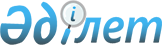 Зайсан ауданы бойынша сайлау учаскелерін құру туралы
					
			Күшін жойған
			
			
		
					Шығыс Қазақстан облысы Зайсан ауданы әкімінің 2015 жылғы 27 ақпандағы N 1 шешімі. Шығыс Қазақстан облысының Әділет департаментінде 2015 жылғы 01 сәуірде N 3799 болып тіркелді. Күші жойылды - Шығыс Қазақстан облысы Зайсан ауданы әкімінің 2015 жылғы 26 қазандағы N 8 шешімімен      Ескерту. Күші жойылды - Шығыс Қазақстан облысы Зайсан ауданы әкімінің 26.10.2015 № 8 шешімімен (алғашқы ресми жарияланған күнінен кейін күнтізбелік он күн өткен соң қолданысқа енгізіледі).

       РҚАО-ның ескертпесі.

      Құжаттың мәтінінде түпнұсқаның пунктуациясы мен орфографиясы сақталған.

      "Қазақстан Республикасындағы сайлау туралы" Қазақстан Республикасының 1995 жылғы 28 қыркүйектегі Конституциялық Заңының 23 бабына, "Қазақстан Республикасындағы жергілікті мемлекеттік басқару және өзін-өзі басқару туралы" Қазақстан Республикасының 2001 жылғы 23 қаңтардағы Заңының 37-бабына сәйкес, Зайсан ауданының әкімі ШЕШТІ: 

      1. Қосымшаға сәйкес Зайсан ауданы бойынша сайлау учаскелері құрылсын. 

      2. Осы шешімнің орындалуын бақылау Зайсан ауданының әкімі аппаратының басшысы М.Қ.Уәлиге жүктелсін. 

      3. Осы шешім оның алғашқы ресми жарияланған күнінен кейін күнтізбелік он күн өткен соң қолданысқа енгізіледі. 

 Шығыс Қазақстан облысы Зайсан ауданы бойынша сайлау учаскелері
№ 591 сайлау учаскесі      Зайсан қаласы, Манапов көшесі, № 6 үй, "М.Ломоносов атындағы орта мектебі" коммуналдық мемлекеттік мекемесі.

      Шекарасы: Бөгенбай көшесіндегі № 2, 3, 4, 5, 6, 7, 8, 9, 10, 11, 12, 13, 14, 15, 16, 17, 18, 19, 20, 21, 22, 23, 24, 25, 26, 27, 30, 32, 34, 36, 38, 40, 42, 44 46, 48, 50, 52, 54 үйлер; Б.Сатпаев көшесіндегі № 2, 3, 4, 5, 6, 7, 8, 9, 10, 11, 12, 13, 14, 15, 16, 17, 18, 19, 20, 21, 22, 23, 24, 25, 26, 27, 28, 29, 30, 31, 32, 33, 34, 35, 36, 37, 38; 39, 41, 43, 45, 47, 49 үйлер ; Шаймардан көшесіндегі № 1, 2, 3, 4, 5, 6, 7, 8, 9, 10, 11, 12, 13, 14, 15, 16, 17, 18, 19, 20, 21, 22, 23, 23А үйлер; Ибраев көшесіндегі № 1/2, 2, 3, 4, 5, 6, 7, 8, 9, 10, 11, 12, 13, 14, 15, 16, 17, 18, 19, 20, 21, 22, 23, 24, 25, 26, 27, 28, 29, 30, 31, 32, 33, 34, 35, 36, 37, 38, 39, 40, 41, 42, 43, 44, 45, 46, 47, 48, 49, 50, 51, 52, 53, 54, 55, 56, 57, 58, 59, 60 үйлер; Торайғыров көшесіндегі № 1, 2, 3, 4, 5, 6, 7, 8, 9, 10, 11, 12, 13, 14, 15, 16, 17, 18, 19, 20, 21, 22, 23, 24, 25, 26, 27, 28, 29, 30, 31, 32, 33, 34, 35, 36, 37, 38, 39, 40, 41, 42, 43, 44, 45 үйлер; Құнияров көшесіндегі № 1, 2, 3, 4, 5, 6, 7, 8, 9, 10, 11, 12, 13, 14, 15, 16, 17, 18, 19, 20, 21, 22, 23, 24, 25, 26, 27, 28, 29, 30, 31, 32, 33, 34, 35, 36, 37, 38, 39, 40, 41, 42 үйлер; Желтоқсан көшесіндегі № 1, 2, 3, 4, 5, 6, 7, 8, 9, 10, 11, 12, 13, 14, 15, 16, 17, 18, 19, 20, 21, 22, 23, 24, 25, 26, 27, 28, 29, 30, 31, 32, 33, 34, 35, 36, 37, 38, 39, 40, 41, 42, 43, 44, 45, 46, 47, 48, 49, 50, 51, 52, 53, 54, 55, 56, 57, 58, 59, 60, 61, 62, 63, 64, 65, 66, 67 үйлер; Жайкенов көшесіндегі № 1, 2, 3, 4, 5, 6, 7, 8, 9, 10, 11, 12, 13, 14, 15, 16, 17, 18, 19, 20, 21, 22, 23, 24, 25, 26, 27, 28, 29, 30, 31, 32, 33, 34, 35, 36, 37, 38, 39, 40, 41, 42, 43, 44, 45, 46, 47, 48, 49, 50, 51, 52, 53, 54, 55, 56, 57, 58, 59, 60, 61, 62, 63, 64, 65, 66, 67, 68, 69, 70, 71, 72 үйлер; Манапов көшесіндегі № 1, 2, 3, 4, 5, 6, 7, 8, 9, 10, 11, 12, 13, 14, 15, 16, 17, 18, 19, 20, 21, 22, 23, 24, 25, 26, 27, 28, 29, 30 үйлер; Айтықов көшесіндегі № 1, 2, 3, 4, 5, 6, 7, 8, 9, 10, 11, 12, 13, 14, 15, 16, 17, 23, 23А, 25, 27, 29 үйлер; Қасейнов көшесіндегі № 1, 2, 3, 4, 5, 6, 7, 8, 9, 10, 11, 12, 13, 14, 15, 16, 17, 18, 19, 20, 21, 22, 23, 24, 25, 26, 27, 28, 29, 30, 31, 32, 33, 34, 35, 36, 37, 38, 39, 40, 41, 42, 43, 44, 45, 46, 47, 48 үйлер; Астана көшесіндегі № 16, 17, 18, 19, 20, 21, 22, 23, 24, 25, 26, 27, 28, 29, 30, 31, 32, 33, 34, 35, 36, 37, 38, 39, 40, 41, 42, 43, 44, 45, 46, 47, 48, 49, 50, 51, 52, 53, 54, 55, 56, 57, 58, 59, 60, 61, 62, 63, 64, 65, 66, 67, 68, 69, 70, 72-72/1-82 үйлер; Абай көшесіндегі № 18, 19, 20, 21, 22, 23, 24, 25, 26, 27, 28, 29, 30, 31, 32, 33, 34, 35, 36, 37, 38, 39, 40, 41, 42, 43, 44, 45, 46, 47, 48, 49, 50, 51, 52, 53, 54, 55, 57, 59, 61, 63, 65, 67, 69, 71, 73 үйлер; Малдыбаев көшесіндегі № 11, 13, 15, 16, 17, 18, 19, 20, 21, 22, 23, 24, 25, 26, 27, 28, 29, 30, 31, 32, 33, 34, 35, 36, 37, 38, 39, 40, 41, 42, 43, 44, 45, 46, 47, 48, 49, 50, 51, 52, 53, 54, 55 үйлер; Чигир көшесіндегі № 16, 17, 18, 19, 20, 21, 22, 23, 24, 25, 26, 27, 28, 29, 30, 31, 32, 33, 34, 35, 36, 37, 38, 39, 40, 41, 42, 43, 44, 45, 46, 47, 48, 49, 50 үйлер; Жангелді көшесіндегі № 1, 2, 3, 4, 5, 6, 7, 8, 9, 10, 11, 12, 13, 14, 15, 16, 17, 18, 19, 20, 21, 22, 23, 24, 25, 26, 27, 28, 29, 30, 31, 32, 33, 34, 35, 36, 37, 38, 39, 40, 41, 42, 43, 44, 46, 48 үйлер; Тоқтаров көшесіндегі № 2, 4, 6, 8, 10, 12, 14, 16, 18, 20, 22, 24, 26 үйлер.

 № 593 сайлау учаскесі      Зайсан қаласы, Жангелдин көшесі, № 52 үй, "Х.Мұстафина атындағы орта мектебі" коммуналдық мемлекеттік мекемесі. 

      Шекарасы: Спамбетов көшесіндегі № 17, 18, 19, 20, 21, 22, 23, 24, 25, 26, 27, 28, 29, 30, 31, 32, 

      33, 34, 35, 36, 37, 38, 39, 40, 41, 42, 43, 44, 45, 46, 47, 48, 49, 50, 51, 52, 53, 54, 55, 56, 57, 58, 59, 60, 61, 62, 63, 64, 65, 66, 67, 68, 69, 70, 71, 72, 73, 74, 75, 76, 77, 78, 78/1, 78/2 үйлер; Қабанбай көшесіндегі № 1, 2, 3, 4, 5, 6, 7, 8, 9, 10, 11, 12, 13, 14, 15, 16, 17, 18, 19, 20, 21, 22, 23, 24, 25, 26, 27, 28, 29, 30, 31, 32, 33, 34, 35, 36, 37, 38, 39, 40 үйлер; Кондюрин көшесіндегі № 3, 4, 5, 6, 7, 8, 9, 10, 11, 12, 13, 14, 15, 16, 17, 18, 19, 20, 21, 22, 23, 24, 25, 26, 27, 28, 29, 30, 31, 32, 33, 34, 35, 36, 37, 38, 39, 40, 41, 42 үйлер; Құнияров көшесіндегі № 50, 52, 54, 57, 59, 61, 63 үйлер; Абай көшесіндегі № 56, 58, 60, 62, 64, 66, 68, 70, 71, 72, 73, 74, 75, 76, 77, 78, 79, 80, 81, 82, 83, 84, 85, 86, 87, 88, 89, 90, 91, 92, 93, 94, 95, 96, 97, 98, 99, 100, 101 үйлер; Кабеков көшесіндегі № 1, 2, 3, 4, 5, 6, 7, 8, 9, 10, 11, 12, 13, 14, 15, 16, 17, 18, 19, 20, 21, 22, 23, 24, 25, 26, 27, 28, 29, 30, 31, 32, 34, 36, 38, 40 үйлер; Құрманғазы көшесіндегі № 1, 2, 3, 4, 5, 6, 7, 8, 9, 10, 11, 12, 13, 14, 15, 16, 17, 18, 19, 20, 21, 22, 23, 24, 25, 26, 27, 28, 29, 30, 31, 32, 33, 34, 35, 36, 37, 38, 39, 40, 41, 42, 43, 44 үйлер;Малдыбаев көшесіндегі № 52, 54, 56, 58, 59, 60, 61, 62, 63, 64, 65, 66, 67, 68, 69, 70, 71, 72, 73, 74, 75, 76, 77, 78, 79, 80, 81, 82, 83, 84, 85, 86, 87, 88, 89, 90, 91, 92, 93, 94, 95, 96, 97, 98, 99, 100, 101, 102, 103, 104, 105 үйлер; Головченко көшесіндегі № 21, 22, 23, 24, 25, 26, 27, 28, 29, 30, 31, 32, 33, 34, 35, 36, 37, 38, 39, 40, 41, 42, 43, 44, 45, 46, 47, 48, 49, 50, 51, 52, 53, 54, 55, 56, 57, 58, 59, 60, 61, 62, 63, 64, 65, 66, 67, 68, 69, 70, 71, 72, 73, 74, 75, 76, 77, 78, 79, 80, 81, 82, 83, 84, 85, 86, 87, 88, 89, 90, 91, 92, 93, 94, 95, 96, 97, 98, 99, 100, 101, 102, 103, 104, 105, 106 үйлер; Чігір көшесіндегі №  51, 52, 53, 54, 55, 56, 57, 58, 59, 60, 61, 62, 63, 64, 65, 66, 67, 68, 69, 70, 71, 72, 73, 74, 75, 77, 79, 81, 83, 85, 87, 89 үйлер; Керімбаев көшесіндегі № 2, 3, 4, 5, 6, 7, 8, 9, 10, 11, 12, 13, 14, 15, 16, 17, 18, 19, 20, 21, 22, 23, 24, 25, 26, 27, 28, 29, 30, 31 үйлер; Жангелді көшесіндегі №  45, 46, 47, 48, 49, 50, 51, 52, 53, 54, 55, 56, 57, 58, 59, 60, 61, 62, 63, 64, 65, 67, 69, 71, 73, 75, 77, 79 үйлер; Шаймардан көшесіндегі № 10/1, 12, 14, 16, 18, 18/1;Манапов көшесіндегі № 32, 33, 34, 35, 36, 37, 38, 39, 40, 41, 42, 43 үйлер; Победа көшесіндегі № 18, 19, 20, 21, 22, 23, 24, 25, 26, 27, 28, 29, 30, 31, 32, 33, 34, 35, 36, 37, 38, 39, 40, 41, 42, 43, 44, 45, 46 үйлер. 

 № 594 сайлау учаскесі      Зайсан қаласы, Бөгенбай көшесі, № 39 үй, "М.Әуезов атындағы орта мектебі" коммуналдық мемлекеттік мекемесі.

      Шекарасы: Ш.Уәлиханов көшесіндегі № 4, 5, 6, 7, 8, 9, 10, 11, 12, 13 үйлер; Мәукенұлы көшесіндегі № 4, 5, 6, 7, 8, 9, 10, 11, 12 үйлер; Баитов көшесіндегі №  2, 3, 4, 5, 6, 7, 8, 9, 10, 11, 12, 13, 14, 15, 16, 17, 18, 19, 20, 21, 22, 23, 24, 25, 26, 27, 28, 29, 30, 30/1, 30/2 үйлер; Жәнібек көшесіндегі №  1, 2, 3, 4, 5, 6, 7, 8, 9, 10, 11, 12, 13, 14, 15, 16, 17, 18, 19, 20, 21, 22, 23, 24, 25, 26, 27, 28, 29, 30, 31, 32, 33, 34, 35, 36, 37, 38, 39, 40, 41, 42, 43, 44, 45, 46, 47, 48, 49, 50, 51, 52, 53, 54, 55, 56, 57 үйлер; Сәрсенов көшесіндегі № 3, 4, 5, 6, 7, 8, 9, 10, 11, 12, 13, 14, 15, 16, 17, 18, 19, 20, 21, 22, 23, 24, 25, 26, 27, 28, 29, 30, 31, 32, 33, 34, 35, 36, 37, 38, 39, 40, 41, 42, 43, 44, 45, 46, 47, 48, 49, 50, 51, 52, 53, 54, 55, 56, 57, 58, 59, 60, 61, 62, 63, 64, 64/1, 64/2 үйлер; Сатбаев көшесіндегі № 1, 2, 3, 4, 5, 6, 7, 8, 9, 10, 11, 12, 13, 14, 15, 16, 17, 18, 19, 20, 21, 22, 23, 24, 25, 26, 27, 28, 29, 30, 31, 32, 33, 34, 35, 36, 37, 38, 39, 40, 41, 42, 43, 44, 45, 46 үйлер; Жеңіс көшесіндегі № 1, 2, 3, 4, 5, 6, 7, 8, 9, 10, 11, 12, 13, 14, 15, 16, 17 үйлер; Астана көшесіндегі № 71, 73, 75, 77, 79, 81, 83, 84, 85, 86, 87, 88, 89, 90, 91, 92, 93, 94, 95, 96, 97, 98, 99, 100, 101, 102, 103, 104, 105, 106, 107, 108, 109, 110, 111, 112, 113, 114, 115, 116, 117, 118, 119, 120, 121, 122, 123, 124, 125, 126, 127, 128, 129, 130, 131, 132, 133, 134, 135, 136, 137, 138, 139, 140, 141, 142, 143, 144, 145, 146, 147, 148, 149, 150, 151, 152, 153, 154, 155 үйлер; Абай көшесіндегі № 74, 76, 78, 80, 82, 84, 86, 88, 90, 92, 94, 96, 98, 100, 102, 102/1, 102/2, 103, 104, 105, 106, 107, 108, 109, 110, 111, 112, 113, 114, 115, 116, 117, 118, 119, 120, 121, 122, 123, 124, 125, 126, 127, 128, 129, 129/2 үйлер; Малдыбаев көшесіндегі № 88, 90, 92, 94, 96, 98, 100, 102, 104, 106, 107, 108, 109, 110, 111, 112, 113, 114, 115, 116, 117, 118, 119, 120, 121, 122, 123, 124, 125, 126, 127, 128, 129, 130, 131, 132, 133, 134, 135, 136, 137, 138, 139, 140, 141, 142, 143, 144, 145, 146, 147, 148, 149, 150, 151 үйлер; Чигир көшесіндегі № 76, 78, 80, 82, 84, 86, 88, 90, 91, 92, 93, 94, 95, 96, 97, 98, 99, 100, 101, 102, 103, 104, 105, 106, 107, 108, 109, 110, 111, 112, 113, 114, 115, 116, 117, 118, 119, 120, 121, 122, 123, 124, 125, 126, 127, 128, 129, 130, 131, 132, 133 үйлер; Жангельдин көшесіндегі № 66, 68, 70, 72, 74, 76, 78, 80, 81, 82, 83, 84, 85, 86, 87, 88, 89, 90, 91, 92, 93, 94, 95, 96, 97, 98, 99, 100, 101, 102, 103, 104, 105, 106, 107, 108, 109, 110, 111, 112, 113, 114, 115, 116, 117, 118, 119, 120, 121, 122, 123, 124, 125 үйлер; Құнияров көшесіндегі № 56, 58, 60, 62, 64, 65, 66, 67, 68, 69, 70, 71, 72, 73, 74, 75, 76, 77, 78, 79, 80, 81, 82, 83, 84, 85, 86, 87, 88, 89, 90, 91, 92, 93, 94, 95, 96, 97, 98, 99, 100, 101, 102, 103, 104, 105, 106, 107, 108, 109 үйлер; Манапов көшесіндегі №  44, 45, 46, 47, 48, 49, 50, 51, 52, 53, 54, 55, 56, 57, 58, 59, 60, 61, 62, 63, 64, 65, 66, 67, 68, 69, 70, 71, 72, 73, 74, 75, 76, 76А үйлер; Шаймардан көшесіндегі № 22, 28, 29, 30, 31, 32, 33, 34, 35, 36, 37, 38, 39, 40, 41, 42, 43, 44, 45, 46, 47, 48, 49, 50, 51, 52, 53, 54, 55, 56, 57, 58, 59, 60, 61, 62, 63, 64, 65, 66, 67, 68, 69, 70, 71, 72, 73, 74, 75, 76, 77, 78, 79, 80, 81 үйлер.

 № 595 сайлау учаскесі      Зайсан қаласы, Боқажанов көшесі, № 64 үй, "Ю.Гагарин атындағы орта мектебі" коммуналдық мемлекеттік мекемесі.

      Шекарасы: Боқажанов, Сауыр, Сарсекеев, Жамбыл, Мұқанов, Панфилов, Ақбасов, Кудинов, Алдияров, Аубакиров, Берденов, Космодемьянский, Калимолдин, Тұраров, Пограничная, Мантеев, Жәнделі, Байсейітов, Маметов, Естай ақын, Достық, Бексейтов көшелеріндегі барлық үйлер; Бөгенбай көшесіндегі № 31, 33, 35, 37, 39, 41, 43, 45, 47, 49, 51, 53, 55, 55/3, 56/1, 57, 58, 59, 60, 61, 62, 63, 64, 65, 66, 67, 68, 69, 70, 71, 72, 73, 74, 75, 76, 77, 78, 79, 80, 81, 82, 83, 84, 8586, 87, 88, 89, 90, 91, 92, 93, 94, 95, 96, 97 үйлер; Айтықов көшесіндегі № 20, 22, 24, 26, 28, 30, 31, 32, 33, 34, 35, 36, 37, 38, 39, 40, 41, 42, 43, 44, 45, 46, 47, 48, 49, 50, 51 үйлер; Позиция көшесі 95, 261, 290, 359, 368, 375, 377, 493 үйлер.

 № 596 сайлау учаскесі      Зайсан қаласы, Шанин көшесі, № 2 үй, "М.Дауленов атындағы мектеп-интернат" коммуналдық мемлекеттік мекемесі.

      Шекарасы: Ғабитов көшесіндегі № 1-42 үйлер; Ноғайбай көшесіндегі № 1/1-50/2 үйлер; Ақын Әсет көшесіндегі № 1/1-44/2 үйлер; Арғынбек көшесіндегі № 1/1-36/3 үйлер; Қамышев көшесіндегі № 1/1-10/2 үйлер; Б.Момышұлы көшесіндегі № 1-19/2 үйлер; Молдағұлов көшесіндегі № 1/1-43/2 үйлер; Байзақов көшесіндегі № 1/1-20 үйлер; Байтұрсынов көшесіндегі № 1/1-20/3 үйлер; Глухов көшесіндегі № 1/1-25 үйлер; Шатанов көшесіндегі № 1/1-6 үйлер; Позиция көшесіндегі № 2-5 үйлер; Шәкәрім көшесіндегі № 1-16 үйлер; Астана көшесіндегі № 1-17А үйлер; Төлепбергенов көшесіндегі № 1-26/1 үйлер; Малдыбаев көшесіндегі № 1-12 үйлер; Спамбетов көшесі № 1-3 үйлер; Головченко көшесіндегі № 1-17 үйлер; Абай көшесіндегі № 1, 3, 5, 7, 9, 11, 13, 15, 17, 19, 21, 23, 25, 27, 29, 31 үйлер; Тоқтаров көшесіндегі № 1, 3, 5, 7, 9, 11, 13, 15, 17, 19, 21, 23, 25, 27, 29, 31 үйлер; Жақсылықов көшесіндегі №  1, 2, 3, 4, 5, 6, 7, 8, 9, 10, 11, 12, 13, 14, 15, 16, 17, 18, 19, 20, 21, 22, 23, 24, 25, 26, 27, 28, 29, 30, 31, 32, 33, 34, 35, 36, 37, 38, 39, 40, 41, 42, 43, 44, 45, 46, 47, 48, 49, 50, 51, 51/1, 52, 53, 54, 55, 56, 57, 58, 59, 61, 63, 65, 67, 69, 71, 73 үйлер; Бұхар Жырау көшесіндегі № 1-17 үйлер; Сүйінбай көшесіндегі № 1-41 үйлер; Т.Рысқұлов көшесіндегі № 2, 4, 6, 8, 10, 12, 14, 16, 18, 20, 22, 24, 26, 28, 30, 32 үйлер; Ахметов көшесіндегі № 1-17 үйлер; Ш.Айманов көшесіндегі № 2/1-40 үйлер; Марғұлан көшесіндегі № 1-60 үйлер; Маңғыстау көшесіндегі 1, 3, 5, 7 үйлер; Т.Қазақстан көшесіндегі № 1/2-38 үйлер; Шанин көшесіндегі № 1-25 үйлер; 14 Маусым көшесіндегі №  1-37 үйлер; Бірлік көшесіндегі № 1, 2, 3, 4, 7, 9, 15, 32, 125 үйлер; Кондюрин көшесіндегі № 19, 20, 21, 22, 23, 24, 25, 26, 27, 28, 29, 30, 31, 60/1, 60/2, 60/3, 60/4, 60/5, 61, 62, 63, 64, 65, 66, 67, 68, 69, 70, 71, 72, 73, 74, 75, 76 үйлер.

 № 597 Сартерек сайлау учаскесі      Сартерек ауылы, Шөкей көшесі, № 1 үй, "Сартерек орта мектебі" коммуналдық мемлекеттік мекемесі.

      Шекарасы: Сартерек ауылы және оған қарасты елді мекендердегі барлық үйлер.

 № 598 Көгедай сайлау учаскесі      Көгедай ауылы, (көшелер атаусыз, үй нөмірсіз), "Көгедай орта мектебі" коммуналдық мемлекеттік мекемесі.

      Шекарасы: Көгедай ауылы және оған қарасты елді мекендердегі барлық үйлер.

 № 599 Шалқар сайлау учаскесі      Шалқар ауылы, Ә.Байботан көшесі, № 16 үй, "С.Биқадамов атындағы шағын жинақталған бастауыш мектебі" коммуналдық мемлекеттік мекемесі.

      Шалқар ауылы және оған қарасты елді мекендердегі барлық үйлер.

 № 600 Дайыр сайлау учаскесі      Дайыр ауылы, Ыдыршев көшесі, № 15 үй, "М.Мүкарама атындағы орта мектебі" коммуналдық мемлекеттік мекемесі.

      Шекарасы: Дайыр ауылы және оған қарасты елді мекендердегі барлық үйлер.

 № 601 Жамбыл сайлау учаскесі      Жамбыл ауылы, 2 Шартты көшесі, № 3 үй, "Жамбыл атындағы орталау мектебі" коммуналдық мемлекеттік мекемесі.

      Шекарасы:Жамбыл ауылы және оған қарасты елді мекендер.

 № 602 Көкжыра сайлау учаскесі      Көкжыра ауылы, Мұқыш Күшікұлы көшесі, № 26 үй, "Мұжықсу орталау мектебі" коммуналдық мемлекеттік мекемесі.

      Шекарасы: Көкжыра ауылы және оған қарасты елді мекендердегі барлық үйлер.

 № 603 Біржан сайлау учаскесі      Біржан ауылы, (көшелер атаусыз, үй нөмірсіз), "Амангелді атындағы орта мектебі" коммуналдық мемлекеттік мекемесі.

      Біржан ауылы және оған қарасты елді мекендердегі барлық үйлер.

 № 604 Қуаныш сайлау учаскесі      Қуаныш ауылы, (көшелер атаусыз, үй нөмірсіз), "А.Орманбетов атындағы шағын жинақты негізгі орта мектебі" коммуналдық мемлекеттік мекемесі.

      Шекарасы:Қуаныш ауылы және оған қарасты елді мекендердегі барлық үйлер.

 № 605 Ақарал сайлау учаскесі      Ақарал ауылы, (көшелер атаусыз, үй нөмірсіз), фельдшерлік пункт.

      Шекарасы:Ақарал ауылы және оған қарасты елді мекендердегі барлық үйлер.

 № 606 Айнабұлақ сайлау учаскесі      Айнабұлақ ауылы, А.Даников көшесі, № 4 үй, ауылдық дәрігерлік амбулатория ғимараты.

      Шекарасы: Айнабұлақ ауылы және оған қарасты елді мекендердегі барлық үйлер.

 № 607 Сартұмсық сайлау учаскесі      Сартұмсық ауылы, 1 Шартты, № 7 фельдшерлік пункт.

      Шекарасы:Сартұмсық ауылы және оған қарасты елді мекендердегі барлық үйлер.

 № 608 Жаңатұрмыс сайлау учаскесі      Жаңатұрмыс ауылы, 1 Шартты көшесі, № 8 үй, "Шағын жинақталған Жаңатұрмыс орталау мектебі" коммуналдық мемлекеттік мекемесі.

      Жаңатұрмыс ауылы және оған қарасты елді мекендердегі барлық үйлер.

 № 609 Қайнар сайлау учаскесі      Қайнар ауылы, А.Сауырбаев көшесі, № 4 үй, "Шағын жинақталған Октябрь орталау мектебі" коммуналдық мемлекеттік мекемесі.

      Шекарасы:Қайнар ауылы және оған қарасты елді мекендердегі барлық үйлер.

 № 610 Кеңсай сайлау учаскесі      Кеңсай ауылы, Нұғыманов көшесі, № 1 үй, "Кеңсай орта мектебі" коммуналдық мемлекеттік мекемесі.

      Шекарасы: Кеңсай ауылы және оған қарасты елді мекендердегі барлық үйлер.

 № 611 Саржыра сайлау учаскесі      Саржыра ауылы, Қалқашұлы көшесі, № 52 үй, "Шағын жинақталған Саржыра орталау мектебі" коммуналдық мемлекеттік мекемесі.

      Шекарасы: Саржыра ауылы және оған қарасты елді мекендердегі барлық үйлер.

 № 612 Жарсу сайлау учаскесі      Жарсу ауылы, К.Қымызбаев көшесі, № 16 үй, "Жарсу орта мектебі" коммуналдық мемлекеттік мекемесі.

      Шекарасы: Жарсу ауылы және оған қарасты елді мекендердегі барлық үйлер.

 № 613 Сарши сайлау учаскесі      Сарши ауылы, 1 Шартты көшесі, № 2 фельдшерлік пункт..

      Сарши ауылы және оған қарасты елді мекендердегі барлық үйлер.

 № 614 Бақасу сайлау учаскесі      Бақасу ауылы, 1 Шартты көшесі, № 2 үй, "М.Маметова атындағы шағын жинақталған негізгі орта мектебі" коммуналдық мемлекеттік мекемесі.

      Шекарасы: Бақасу ауылы және оған қарасты елді мекендердегі барлық үйлер.

 № 615 Қарабұлақ сайлау учаскесі      Қарабұлақ ауылы, Абай көшесі, №  3 үй, "Абай атындағы орта мектебі" коммуналдық мемлекеттік мекемесі.

      Шекарасы: Қарабұлақ ауылы және оған қарасты елді мекендердегі барлық үйлер.

 № 616 Дауал сайлау учаскесі      Дауал ауылы, (көшелер атаусыз, үй нөмірсіз), фельдшерлік пункт..

      Шекарасы: Дауал ауылы және оған қарасты елді мекендердегі барлық үйлер.

 № 617 Мұқашы сайлау учаскесі      Мұқашы ауылы, (көшелер атаусыз, үй нөмірсіз), фельдшерлік пункт.

      Шекарасы: Мұқашы ауылы және оған қарасты елді мекендердегі барлық үйлер.

 № 618 Қаратал сайлау учаскесі      Қаратал ауылы, Кебаев көшесі, (үй нөмірсіз), "Қаратал орта мектебі" коммуналдық мемлекеттік мекемесі.

      Қаратал ауылы және оған қарасты елді мекендердегі барлық үйлер.

 № 619 Үлкен-Қаратал сайлау учаскесі      Үлкен-Қаратал ауылы, Қалимолдин көшесі, № 107 үй, "Қазақстан орта мектебі" коммуналдық мемлекеттік мекемесі.

      Шекарасы: Үлкен-Қаратал ауылы және оған қарасты елді мекендердегі барлық үйлер.

 № 620 Шілікті сайлау учаскесі      Шілікті ауылы, Қ.Құнапиянов көшесі, № 1 үй, "Шілікті орта мектебі" коммуналдық мемлекеттік мекемесі.

      Шілікті ауылы және оған қарасты елді мекендердегі барлық үйлер.

 № 621 Тасбастау сайлау учаскесі      Тасбастау ауылы, Қ.Мәжитұлы көшесі, № 9 үй, "Шағын жинақталған Тасбастау негізгі орта мектебі" коммуналдық мемлекеттік мекемесі.

      Шекарасы: Тасбастау ауылы және оған қарасты елді мекендердегі барлық үйлер.

 № 622 Жалши сайлау учаскесі      Жалши ауылы, (көшелер атаусыз, үй нөмірсіз), "Шекарашы орта мектебі" коммуналдық мемлекеттік мекемесі.

      Шекарасы:Жалши ауылы және оған қарасты елді мекендердегі барлық үйлер.

 № 623 Какен-Талды сайлау учаскесі      Какен-Талды ауылы, (көшелер атаусыз, үй нөмірсіз), фельдшерлік пункт.

      Шекарасы: Какен-Талды ауылы және оған қарасты елді мекендердегі барлық үйлер.

 № 624 Қарасай сайлау учаскесі      Қарасай ауылы, Қарасай көшесі, № 11/1 үй, "Шағын жинақталған Қарасай бастауыш мектебі" коммуналдық мемлекеттік мекемесі.

      Шекарасы: Қарасай ауылы және оған қарасты елді мекендердегі барлық үйлер.

 № 625 сайлау учаскесі      Зайсан қаласы, Кондюрин көшесі, №  1 үй, 2017 әскери бөлім.

 № 627 сайлау учаскесі      Шілікті ауылы, (көшелер атаусыз, үй нөмірсіз), 2017 әскери бөлім (комендатура)

 № 628 сайлау учаскесі      Қаратал ауылы, К.Рамазанов көшесі, (үй нөмірсіз), 2017 әскери бөлім (комендатура). 

 № 1148 сайлау учаскесі      Зайсан қаласы, Б.Сатпаева көшесі, №  14 үй, тергеу изоляторы.


					© 2012. Қазақстан Республикасы Әділет министрлігінің «Қазақстан Республикасының Заңнама және құқықтық ақпарат институты» ШЖҚ РМК
				
      Аудан әкімі

А.Оңдақанов

      "КЕЛІСІЛГЕН":

      Зайсан ауданының 

      аумақтық сайлау 

      комиссиясының төрағасы

С.Әндірбаев
Зайсан ауданы әкімінің
2015 жылғы "27" ақпандағы
№ 1 шешіміне қосымша